Media and the Construction of Reality Whether you are watching the evening news or a television sitcom, reading a newspaper or listening to the radio, the information you receive through one medium or another has been carefully constructed to deliver an effective message. Often, a carefully constructed reality adds to the effectiveness of the suggested message.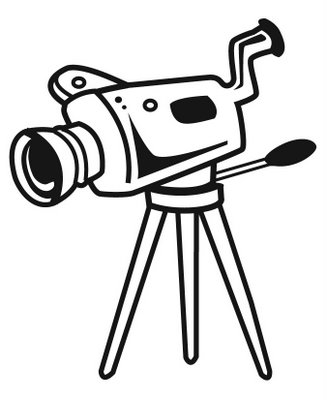 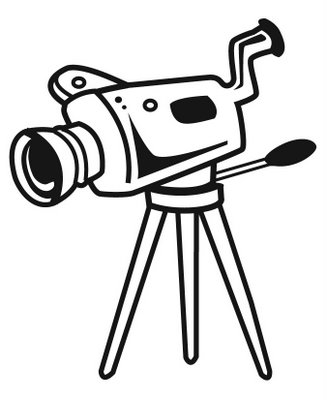 